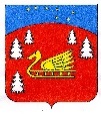 Администрация муниципального образования  Красноозерное сельское поселение муниципального образования Приозерский муниципальный район Ленинградской области.П О С Т А Н О В Л Е Н И Е        В соответствии со ст.33  Федерального закона РФ от 06.10.2003 № 131-ФЗ «Об общих принципах организации местного самоуправления в Российской Федерации», на основании п. 5.3 Порядка разработки, реализации и оценки эффективности муниципальных программ  муниципального образования Красноозерное сельское поселение муниципального образования Приозерский муниципальный район Ленинградской области, утвержденного постановлением администрации МО Красноозерное сельское поселение от 22.10.2013 № 116, в соответствии с Уставом МО Красноозерное сельское поселение, в целях повышения уровня безопасности дорожного движения, администрация муниципального образования Красноозерное сельское поселение ПОСТАНОВЛЯЕТ:     1. Утвердить муниципальную программу «Формирование законопослушного поведения участников дорожного движения на территории муниципального образования Красноозерное сельское поселение муниципального образования Приозерский муниципальный район Ленинградской области на 2019 год».      2. Настоящее постановление  подлежит официальному опубликованию в сетевом издании «Леноблинформ» и размещено на официальном сайте муниципального образования Красноозерное сельское поселение муниципального образования Приозерский муниципальный район Ленинградской области: http://krasnoozernoe.ru3. Постановление  вступает в силу с момента официального опубликования.Контроль за исполнением данного постановления оставляю за собой.И. о. главы администрации 						О. АнкруИсп: Максимова Е.А.. (813) 79-67-493Разослано: в дело -2, прокуратура- 1,  сайт -1, ООО «Леноблинформ»МУНИЦИПАЛЬНАЯ   ПРОГРАММАФормирование законопослушного поведения участников дорожного движения на территории муниципального образования Красноозерное сельское поселение муниципального образования Приозерский муниципальный район Ленинградской области на 2019 годОтветственный исполнитель программы: Заместитель главы администрации: тел. 8(813)79-67-493Подпись_______________________Ответственный за разработку муниципальной программы:Начальник сектора экономики и финансовтел. 8(813)79-67-525Подпись_______________________Приложение 1к постановлению от 21 июня 2019 года  № 139 Паспортмуниципальной программы«Формирование законопослушного поведения участников дорожного движения на территории муниципального образования Красноозерное сельское поселение муниципального образования Приозерский муниципальный район Ленинградской области на 2019 год»Общая характеристика сферы реализации муниципальной программы, в том числе, формулировки основных проблем в указанной сфере и прогноз её развитияПроблема опасности дорожного движения в муниципальном образовании Красноозерное сельское поселение муниципального образования Приозерский муниципальный район Ленинградской области, связанная с автомобильным транспортом, в последнее десятилетие приобрела особую остроту, в связи с несоответствием дорожно-транспортной инфраструктуры потребностям общества и государства в безопасном дорожном движении, недостаточной эффективностью функционирования системы обеспечения безопасности дорожного движения и крайне низкой дисциплиной участников дорожного движения.Основными видами ДТП являются автомобильные наезды на препятствия, опрокидывания транспортных средств. Более 80% всех ДТП связаны с нарушениями Правил дорожного движения Российской Федерации водителями транспортных средств. Более трети всех происшествий связаны с неправильным выбором скорости движения. Определяющее влияние на аварийность оказывают водители транспортных средств, принадлежащих физическим лицам.Сложная обстановка с аварийностью и наличие тенденций к дальнейшему ухудшению ситуации во многом объясняются следующими причинами:- постоянно возрастающая мобильность населения;- увеличение перевозок общественным транспортом, увеличение перевозок личным транспортом, как на автомобилях, так и на мотоциклах и скутерах;- нарастающая диспропорция между увеличением количества автомобильного транспорта и протяженностью улично-дорожной сети, не рассчитанной на современные транспортные потоки.Следствием такого положения дел являются ухудшение условий дорожного движения и, как следствие, рост количества ДТП.Анализ особенностей современного дорожно-транспортного травматизма показывает, что происходит постепенное увеличение количества ДТП, в результате которых пострадавшие получают травмы, характеризующиеся особой степенью тяжести. Это характерно для ДТП на автомобильных дорогах, как в населенных пунктах, так и вне населенных пунктов.Усугубление обстановки с аварийностью и наличие проблемы обеспечения безопасности дорожного движения требуют выработки и реализации долгосрочной государственной стратегии, а также формирования эффективных механизмов взаимодействия органов местного самоуправления с другими ведомствами при возможно более полном учете интересов граждан.Таким образом, необходимость разработки и реализации Программы обусловлена следующими причинами:- Социально-экономическая острота проблемы;- Межотраслевой и межведомственный характер проблемы.- Необходимость привлечения к решению проблемы федеральных органов государственной власти, региональных органов государственной власти, органов местного самоуправления и общественных институтов.Применение программно-целевого метода позволит осуществить:- формирование основ и приоритетных направлений профилактики ДТП и снижения тяжести их последствий;- координацию деятельности органов местного самоуправления в области обеспечения безопасности дорожного движения;- реализацию комплекса мероприятий, в том числе профилактического характера, снижающих количество ДТП с пострадавшими и количество лиц, погибших в результате ДТП.Вместе с тем, применение программно-целевого метода к решению проблемы повышения безопасности дорожного движения сопряжено с определенными рисками. Так, в процессе реализации Программы возможно выявление отклонений в достижении промежуточных результатов из-за несоответствия влияния отдельных мероприятий Программы на ситуацию в сфере аварийности их ожидаемой эффективности, обусловленного использованием новых подходов к решению задач в области обеспечения безопасности дорожного движения. В целях управления указанным риском в процессе реализации Программы предусматриваются:- создание эффективной системы управления на основе четкого распределения функций, полномочий и ответственности основных исполнителей Программы;- мониторинг выполнения Программы, регулярный анализ и при необходимости ежегодная корректировка и ранжирование индикаторов и показателей, а также мероприятий Программы;- перераспределение объемов финансирования в зависимости от динамики и темпов достижения поставленных целей, изменений во внешней среде.Основные цели, задачи, целевые индикаторы и показатели срок реализации муниципальной программыЦели:Сокращение количества дорожно-транспортных происшествий с пострадавшими, повышение уровня правового воспитания участников дорожного движения, культуры их поведения, профилактика детского дорожно-транспортного травматизма.Задачи:             -предупреждение опасного поведения детей дошкольного и школьного возраста, участников дорожного движения, создание комплексной системы профилактики ДТП в целях формирования у участников дорожного движения стереотипа законопослушного поведения и негативного отношения к правонарушениям в сфере дорожного движения, реализация программы правового воспитания участников дорожного движения, культуры их поведения;- совершенствование системы профилактики детского дорожно-транспортного травматизма, формирование у детей навыков безопасного поведения на дорогах.Индикаторы:доля повышения уровня дорожной безопасности– 20%Показатели:             Количество зарегистрированных ДТП на территории муниципального образования Красноозерное сельское поселениеСрок реализации подпрограммы: 2019 год 3 .Ресурсное обеспечение муниципальной программы                     Для реализации данной программы не требуется.        4. Ожидаемые результаты реализации муниципальной программы   Обеспечение безопасности дорожного движения, сокращение количества дорожно-транспортных происшествий с участием несовершеннолетних.   5. Нормативное обеспечение муниципальной подпрограммы.Федеральный закон Российской Федерации от 06.10.2003 131 - ФЗ «Об общих принципах организации местного самоуправления в Российской Федерации»;Устав муниципального образования Красноозерное сельское поселение Приозерского муниципального района Ленинградской области;    Федеральный закон № 196-ФЗ от  10.12.1995 г. «О безопасности дорожного движения»6. Оценка социально-экономической эффективности муниципальной программы  В результате реализации  программы  ожидается создание условий, обеспечивающих безопасность дорожного движения, сокращение количества дорожно-транспортных происшествий с участием несовершеннолетних.  Эффективность  подпрограммы  оценивается по следующим целевым показателям:Оценка эффективности реализации программы осуществляется по критериям финансовых вложений (Кфв) – отражает увеличение объемов финансовых вложений на обеспечение безопасности дорожного движения  на  территории муниципального образования Красноозерное  сельское поселение  в расчете на одного жителя:О1 – фактический объем финансовых вложений муниципального образования на устойчивое общественное развитие  в предыдущем году;О2 – фактический объем финансовых вложений муниципального образования на устойчивое общественное развитие на   территории  в отчетном году;Ч1 – численность  жителей муниципального образования   в предыдущем году;Ч2 – численность жителей муниципального образования в отчетном  году;К бл должен быть не менее 1%Реализация  программы  приведет к обеспечению безопасности дорожного движения, сокращение количества дорожно-транспортных происшествий с участием несовершеннолетних.              7. Методика оценки эффективности муниципальной программы       В результате реализации  программы  ожидается создание условий, обеспечивающих безопасность дорожного движения, сокращение количества дорожно-транспортных происшествий с участием несовершеннолетних.    Для расчета эффективности реализации программы используются индикаторы и показатели отчета о реализации программы.   В качестве критериев оценки результативности реализации программы используется индекс результативности и интегральная оценка результативности.Индекс результативности подпрограммы оценивается по каждому целевому показателю в год по формуле:ПфitPit = ———-Ппitгде Pit– результативность достижения характеризующая ход реализации программыПфit – фактическое значение показателя программыПпit – плановые значения показателя программыИнтегральная оценка результативности программы в год определяется по следующей формуле:mSUM Pit1Ht = ————mгде Ht – интегральная оценка эффективности программыm – количество показателей программыSUMPit – индекс результативностиЭффективность реализации программы определяется как соотношение оценки результативности программы и уровня финансирования:HtЭt = —— х 100Stгде Эt – эффективность программы в годHt – интегральная оценка эффективностиSt – уровень финансирования программы в год.Расходына реализацию муниципальной программы«Формирование законопослушного поведения участников дорожного движения на территории муниципального образования Красноозерное сельское поселение муниципального образования Приозерский муниципальный район Ленинградской области на 2019 год»                                                                                     План реализации                                                                  муниципальной программы«Формирование законопослушного поведения участников дорожного движения на территории муниципального образования Красноозерное сельское поселение муниципального образования Приозерский муниципальный район Ленинградской области на 2019 год»                                                                                  Целевые индикаторымуниципальной программы«Формирование законопослушного поведения участников дорожного движения на территории муниципального образования Красноозерное сельское поселение муниципального образования Приозерский муниципальный район Ленинградской области на 2019 год»Целевые показателимуниципальной программы«Формирование законопослушного поведения участников дорожного движения на территории муниципального образования Красноозерное сельское поселение муниципального образования Приозерский муниципальный район Ленинградской области на 2019 год»от  21 июня 2019 года      № 139                                                                       Об           утверждении        муниципальнойПрограммы «Формирование законопослушного поведения участников дорожного движения на территории муниципального образования Красноозерное сельское поселение муниципального образования Приозерский муниципальный район Ленинградской области на 2019 год»Полное                        наименование  программы Муниципальная программа муниципального образования Красноозерное сельское поселение МО Приозерский муниципальный район Ленинградской области  «Формирование законопослушного поведения участников дорожного движения на территории муниципального образования Красноозерное сельское поселение муниципального образования Приозерский муниципальный район Ленинградской области на 2019 год»Ответственный исполнитель муниципальной программыЗаместитель главы администрации МО Красноозерное сельское поселение Соисполнители муниципальной программыНе предусмотреныУчастники муниципальной программыАдминистрация МО Красноозерное сельское поселение, Правительство Ленинградской области и Правительство Ленинградской области, ГИБДД ОМВД Ленинградской областиОснование                  для разработки программы- Федеральный закон Российской Федерации от 06.10.2003 131 - ФЗ «Об общих принципах организации местного самоуправления в Российской Федерации»;- Устав муниципального образования Красноозерное сельское поселение Приозерского муниципального района Ленинградской области;- Постановление администрации муниципального образования Красноозерное сельское поселение от 22.10.2013 № 116 «Об утверждении Порядка оценки эффективности реализации муниципальных целевых программ муниципального образования Красноозерное сельское поселение и определения критериев такой оценки»;- Федеральный закон № 196-ФЗ от  10.12.1995 г. «О безопасности дорожного движения»Цель программы   Сокращение количества дорожно-транспортных происшествий с пострадавшими, повышение уровня правового воспитания участников дорожного движения, культуры их поведения, профилактика детского дорожно-транспортного травматизма на дорогах населенных пунктов муниципального образования Красноозерное сельское поселениеЗадачи муниципальной программы Предупреждение опасного поведения детей дошкольного и школьного возраста, участников дорожного движения, создание комплексной системы профилактики ДТП в целях формирования у участников дорожного движения стереотипа законопослушного поведения и негативного отношения к правонарушениям в сфере дорожного движения, реализация программы правового воспитания участников дорожного движения, культуры их поведения; совершенствование системы профилактики детского дорожно-транспортного травматизма, формирование у детей навыков безопасного поведения на дорогах населенных пунктов муниципального образования Красноозерное сельское поселениеЦелевые индикаторы и показатели муниципальной программыИндикаторы:- доля повышения уровня дорожной безопасности– 20%Показатели:Количество зарегистрированных ДТП на территории муниципального образования Красноозерное сельское поселениеСроки                            реализации программы 1 этап, 2019  год.Объем бюджетных ассигнований муниципальной программы      Не требуетсяОжидаемые результаты реализации муниципальной программыОбеспечение безопасности дорожного движения, сокращение количества дорожно-транспортных происшествий с участием несовершеннолетних.Кфв = (О2Ч2:О1Ч1) х 100%, где:№строкиИсточники финансированияВсего(тыс. рублей)В том числе№строкиИсточники финансированияВсего(тыс. рублей)2019 год1234ОБЩИЕ РАСХОДЫ НА РЕАЛИЗАЦИЮ МУНИЦИПАЛЬНОЙ ПРОГРАММЫОБЩИЕ РАСХОДЫ НА РЕАЛИЗАЦИЮ МУНИЦИПАЛЬНОЙ ПРОГРАММЫОБЩИЕ РАСХОДЫ НА РЕАЛИЗАЦИЮ МУНИЦИПАЛЬНОЙ ПРОГРАММЫВсего: в том числе за счет средств:0,0   0,0   федерального бюджета (плановый объем)------областного бюджета (плановый объем)0,00,0местного бюджета (плановый объем)0,00,0Прочих источников (плановый объем)------Наименование подпрограммы, основного мероприятия, мероприятий, реализуемых в рамках основного мероприятияОтветственный исполнитель (Ф.И.О., должность)СрокСрокФинансирование (тыс.руб.)В том числе:Наименование подпрограммы, основного мероприятия, мероприятий, реализуемых в рамках основного мероприятияОтветственный исполнитель (Ф.И.О., должность)начала реализацииокончания реализацииФинансирование (тыс.руб.)В том числе:Наименование подпрограммы, основного мероприятия, мероприятий, реализуемых в рамках основного мероприятияОтветственный исполнитель (Ф.И.О., должность)начала реализацииокончания реализацииФинансирование (тыс.руб.)2019 год123458Подготовка методических рекомендаций по обучению детей правилам безопасности дорожного движенияАдминистрация МО,образовательные учреждения (по согласованию), ГИБДД (по согласованию)21.06.201931.12.2019Не требуется2. Организация и проведение в образовательных учреждениях занятий, направленных наповышение у участников дорожного движения уровня правосознания, в том числе стереотипа законопослушного поведения и негативного отношения к правонарушениям в сфере дорожного движенияАдминистрация МО,образовательные учреждения (по согласованию), ГИБДД (по согласованию)21.06.201931.12.2019Не требуется3. Проведение лекций, семинаров и практических занятий с органами ГИБДДАдминистрация МО,образовательные учреждения (по согласованию), ГИБДД (по согласованию)21.06.201931.12.2019Не требуется4. Совещание по актуальным вопросам обеспечения безопасности дорожного движенияАдминистрация МО,образовательные учреждения (по согласованию), ГИБДД (по согласованию)21.06.201931.12.2019Не требуется5. Размещение материалов о проведении в образовательных учреждениях мероприятий по формированию законопослушного поведения участников дорожного движения и профилактике дорожно-транспортного травматизма среди несовершеннолетних на интернет ресурсах МОАдминистрация МО21.06.201931.12.2019Не требуется№ строкиНаименование целевого индикатора муниципальной программыЕд. изм.Значения целевых показателейСправочно:базовое значениецелевого показателя(на начало реализации муниципальной программы)№ строкиНаименование целевого индикатора муниципальной программыЕд. изм.По итогам года реализации1.доля повышения уровня дорожной безопасности– %2040№ строкиНаименование целевого показателя муниципальной программыЕд. изм.Значения целевых показателейСправочно:базовое значениецелевого показателя(на начало реализации муниципальной программы)№ строкиНаименование целевого показателя муниципальной программыЕд. изм.По итогам года реализации1Количество зарегистрированных ДТП на территории муниципального образования Красноозерное сельское поселениеед2040